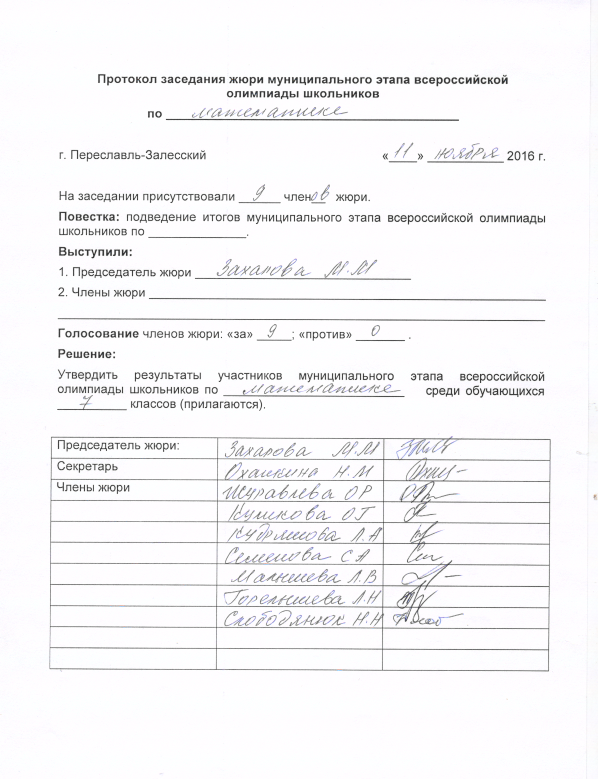 № п/пФИОКлассЗаданияЗаданияЗаданияЗаданияЗаданияИтоговый балл ( 35РейтингТип Грамоты№ п/пФИОКласс12345Итоговый балл ( 35РейтингТип Грамоты1Фомин Д. С.773771251Победитель2Ерёмина А. А.771001923Быкова Д. Д.77000183-54Могильная С. В.77001083-55Зубков И. А.77000183-56Ващищын  М. А.77000076-77Травникова М. В.77000076-78Халназаров М. Р.70000078